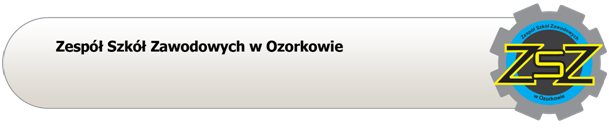 Specyfikacja Istotnych Warunków Zamówienia (SIWZ) na:„Sukcesywną dostawę oleju opałowego do kotłowni olejowej  w Pracowniach Szkolenia Praktycznego w Zespole Szkół Zawodowych w Ozorkowie, ul. Kościelna 1a.”w postępowaniu o zamówienie publiczne prowadzonym na podstawie przepisów ustawyz dnia 29 stycznia 2004r. Prawo zamówień publicznych (tj. Dz. U. z 2013r. poz. 907 z późn. zm.)w trybie przetargu nieograniczonego o wartości szacunkowej poniżej207.000 EuroZatwierdzamDyrektor Szkoły mgr inż. Barbara StępczyńskaOzorków, grudzień 2015r.INFORMACJE WPROWADZAJĄCEPrzedmiotem postępowania jest udzielenie zamówienia na „Sukcesywną dostawę oleju opałowego do kotłowni olejowej w Pracowniach Szkolenia Praktycznego w Zespole Szkół Zawodowych w Ozorkowie, ul. Kościelna 1a”. Przedmiot zamówienia został szczegółowo określony w punkcie 2 SIWZ.Postępowanie zostanie przeprowadzone na podstawie ustawy z dnia 29 stycznia 2004 r. Prawo zamówień publicznych i przepisów wykonawczych wydanych na jej podstawie i Kodeksu Cywilnego oraz niniejszej SIWZ.Dane Zamawiającego:Zespół Szkół Zawodowych w Ozorkowie1.3.2. NIP: 732 – 11 – 11 – 623.1.3.3. REGON: 000182797.Adres do korespondencji: 95 -035 Ozorków, ul. Słowackiego 2.Faks do korespondencji w sprawie Zamówienia: 0 42 718 93 52.E-mail do korespondencji w sprawie Zamówienia: sekretariat@zsz-ozorkow.orgOPIS PRZEDMIOTU ZAMÓWIENIAPrzedmiotem zamówienia jest sukcesywna dostawa oleju opałowego lekkiego (kod określony we Wspólnym Słowniku Zamówień (CPV): grupa – 09.13.51.00-5, nazwa - rafinowane produkty ropopochodne) dla Zespołu Szkół Zawodowych w Ozorkowie w ilości do 48.000 litrów, olej ten winien odpowiadać wymogom parametrów urządzeń grzewczych posiadanych przez Zamawiającego, tj.: olej opałowy lekki, ekologiczny zgodny z wymogami polskiej normy jakościowej PN–C–96024:2001.Zamawiający zastrzega sobie prawo niewykorzystania całego zakresu ilościowego przedmiotu zamówienia. W takim przypadku Wykonawcy nie będzie przysługiwało roszczenie względem Zamawiającego z tytułu konieczności wykorzystania pełnej ilości przedmiotu zamówienia.Zamawiający nie dopuszcza możliwości składania ofert wariantowych. Zamawiający nie dopuszcza możliwość składania ofert równoważnych. Zamawiający nie dopuszcza możliwości składania ofert częściowych.Zamawiający nie zamierza zawrzeć umowy ramowej.Zamawiający nie zamierza ustanowić dynamicznego systemu zakupów.Zamawiający nie zamierza dokonać wyboru najkorzystniejszej oferty z zastosowaniem aukcji elektronicznej.TERMIN I MIEJSCE WYKONANIA ZAMÓWIENIA.Zamawiający  wymaga,  aby  Zamówienie  było  realizowane  sukcesywnie  przez okres od dnia podpisania umowy do 31 grudnia 2016 r. lub do wyczerpania zamówionej ilości oleju opałowego w zależności, która z okoliczności nastąpi wcześniej.Dostawy oleju opałowego będą realizowane sukcesywnie, w miarę potrzeb Zamawiającego. Zamawiający zastrzega możliwość mniejszej dostawy oleju opałowego w zależności od warunków atmosferycznych przy niezmienionym sposobie wyliczenia ceny bez konieczności wypłaty odszkodowania na rzecz dostawcy z tego tytułu.Zamawiający  przewiduje  jednorazowe  dostawy  oleju  opałowego  w  ilości  nie większej niż 8.000 l.WARUNKI UDZIAŁU W POSTĘPOWANIU ORAZ SPOSÓB DOKONYWANIA OCENY SPEŁNIENIA TYCH WARUNKÓWO udzielenie zamówienia mogą się ubiegać Wykonawcy, którzy spełniają warunki (określone w art. 22 ust. 1 pkt. 1-4 ustawy) dotyczące:Posiadania	uprawnień	do	wykonywania	określonej	działalności	lub czynności, jeżeli przepisy prawa nakładają obowiązek ich posiadania, Zamawiający uzna, że Wykonawca spełnia ww. warunek jeżeli, wykonawca wykaże się posiadaniem aktualnej koncesji na obrót paliwami ciekłymi i dystrybucję oleju opałowego.Posiadania wiedzy i doświadczenia,Zamawiający uzna, że Wykonawca spełnia ww. warunek jeżeli:wykaże się wykonaniem, lub wykonywaniem dostaw w zakresie niezbędnym do wykazania spełniania warunków wiedzy i doświadczenia w okresie ostatnich 3 lat przed upływem terminu do składania ofert, a jeżeli okres prowadzenia działalności jest krótszy – w tym okresie, z podaniem ich wartości oraz daty i miejsca wykonania i odbiorców oraz załączeniem dokumentu potwierdzającego, że dostawy te zostały wykonane lub są wykonywane należycie – informację zamieścić w załączniku nr 4 do SIWZ, tj.:a)	wykaz  wykonanych,  co  najmniej  dwóch  dostaw  o  wartości  min.100.000 PLN netto każda lub 40.000 litrów każda, obejmujących dostawę oleju opałowegoUWAGA:W przypadku wykonawców podających wartości usług w innych walutach niż PLN, Zamawiający przeliczy wartość netto tych usług po średnim kursie NBP z dnia ukazania się ogłoszenia o zamówieniu.Dysponowania odpowiednim potencjałem technicznym oraz osobami zdolnymi do wykonania zamówienia – Zamawiający odstępuje do opisu warunku w tym zakresie,Sytuacji ekonomicznej i finansowej – Zamawiający odstępuje do opisu warunku w tym zakresie.Ocena spełnienia ww. warunków dokonana zostanie zgodnie z formułą spełnia- nie spełnia w oparciu o informacje zawarte w dokumentach lub oświadczeniach wyszczególnionych w pkt. 5 specyfikacji. Z treści wymaganych dokumentów musi jednoznacznie wynikać, iż ww. warunki Wykonawca spełnił.Zamawiający  wezwie  Wykonawców,  którzy  w  określonym  terminie  nie  złożyli wymaganych przez zamawiającego oświadczeń lub dokumentów, o których mowa w art. 25 ust 1 ustawy, lub którzy nie złożyli pełnomocnictw, albo którzy złożyli wymagane dokumenty i oświadczenia, o których mowa w art. 25 ust. 1 ustawy zawierające błędy lub  którzy  złożyli  wadliwe  pełnomocnictwa,  do  ich  złożenia  w  wyznaczonym terminie, chyba że mimo ich złożenia oferta Wykonawcy podlega odrzuceniu lub konieczne byłoby unieważnienie	postępowania.Złożone na wezwanie zamawiającego oświadczenia i dokumenty powinny potwierdzać spełnianie przez wykonawcę warunków udziału w postępowaniu określonych	przez zamawiającego, nie później niż w dniu, w którym upłynął termin składania ofert. Wykonawca może polegać na wiedzy i doświadczeniu, potencjale technicznym, osobach  zdolnych  do  wykonania  zamówienia  lub  zdolnościach  finansowych i ekonomicznych innych  podmiotów,  niezależnie  od  charakteru  prawnego  łączącego  go  z  nimi stosunków. Wykonawca w takiej sytuacji zobowiązany	jest	udowodnić zamawiającemu,  iż  będzie dysponował  tymi zasobami w trakcie realizacji zamówienia, w szczególności przedstawiając w tym celu pisemne zobowiązanie tych podmiotów do oddania mu do dyspozycji niezbędnych zasobów na potrzeby wykonania zamówieniaWykaz oświadczeń lub dokumentów, jakie mają złożyć Wykonawcy w celu potwierdzenia spełnienia warunków udziału w postępowaniu i w celu wykazania braku podstaw do wykluczenia z postępowaniaW celu potwierdzenia, że Wykonawca nie podlega wykluczeniu na podstawie art. 24 ustawy Zamawiający żąda dostarczenia następujących dokumentów:Aktualnego odpisu z właściwego rejestru lub z centralnej ewidencji i informacji o działalności gospodarczej, jeżeli odrębne przepisy wymagają wpisu do rejestru lub ewidencji, w celu wykazania braku podstaw do wykluczenia w oparciu o art. 24 ust. 1 pkt 2 ustawy, wystawionego nie wcześniej niż 6 miesięcy przed upływem terminu składania ofertOświadczenia o braku podstaw do wykluczenia (załącznik nr 2 do SIWZ)W celu potwierdzenia, że wykonawca spełnia warunek posiadania wiedzy i doświadczenia, wykonawca do oferty zobowiązany jest dołączyć:Oświadczenia o spełnianiu warunków udziału w postępowaniu (załącznik nr 1 do SIWZ)Wykazu wykonanych a w przypadku świadczeń okresowych lub ciągłych również wykonywanych dostaw w zakresie niezbędnym do wykazania spełnienia warunku (tj. wykazania co najmniej dwóch dostaw o wartości nim. 100.000 PLN netto każda lub 40.000 litrów każda, obejmujących dostawę oleju opałowego, w okresie ostatnich trzech lat przed upływem terminu składania ofert a jeżeli okres prowadzenia działalności jest krótszy – w tym okresie, z podaniem ich wartości oraz daty i miejsca wykonania i odbiorców oraz załączeniem dokumentu potwierdzającego, że dostawy te zostały wykonane lub są wykonywane – informację zamieścić w załączniku nr 3 do SIWZ. Pod pojęciem „załączenie dokumentów potwierdzających, że dostawy te zostały wykonane należycie” należy rozumieć każdy dokument, z którego będzie wynikał ten fakt, tj. np. kopie protokołów odbioru jak i listy referencyjne czy opinie zamawiających potwierdzające, że dostawy te wykonane lub są wykonywane z należytą starannością,Aktualna koncesja na obrót paliwami ciekłymi i dystrybucję oleju napędowego.Dowodami, o których mowa powyżej są:a)  poświadczenie,b) w przypadku zamówień na dostawy lub usługi – oświadczenie wykonawcy – jeżeli z uzasadnionych przyczyn o obiektywnym charakterze wykonawca nie jest w stanie uzyskać poświadczenia, o którym mowa w pkt 1.c) oświadczenie wykonawcy – jeżeli z uzasadnionych przyczyn o obiektywnym charakterze wykonawca nie jest w stanie uzyskać poświadczenia, o którym mowa w lit. a).Przez „poświadczenie” należy rozumieć dokument potwierdzający określone fakty lub wiedzę wystawcy, którego wystawcą nie jest wykonawca. Poświadczeniem będą zatem zarówno dokumenty wystawione przez podmiot, na rzecz którego dostawy zostały wykonane, np. referencje, jak i dokumenty wystawione przez inny podmiot, który posiada kompetencje, by poświadczyć określone fakty.W przypadku gdy zamawiający jest podmiotem, na rzecz którego dostawy wskazane w wykazie, o którym mowa w 5.b) 2 do SIWZ zostały wcześniej wykonane, wykonawca nie ma obowiązku przedkładania dowodów, o których mowa w 5.b.2 a) – c).Pod pojęciem „najważniejsza dostawa” należy rozumieć, wykaz wykonanych co najmniej dwóch dostaw o wartości min. 100.000 PLN netto każda lub min. 40.000 litrów, obejmujących dostawę oleju napędowego, w okresie ostatnich trzech lat przed upływem terminu składania ofert; z podaniem ich wartości, daty i miejsca wykonania oraz załączeniem dokumentów potwierdzających, że dostawy te zostały wykonane należycie.W przypadku wykonawców podających wartości dostaw w innych walutach niż PLN, Zamawiający przeliczy wartość netto tych dostaw po średnim kursie NBP z dnia ukazania się ogłoszenia o zamówieniu.Zamawiający wymaga, aby w wykazie najważniejszych dostaw, o którym mowa w pkt. 5.b.2 SIWZ znajdowały się również dostawy potwierdzające spełnienie warunków określonych przez Zamawiającego w pkt 4.1.2 SIWZ. Zamawiający wymaga załączenia dowodów, o których mowa powyżej tylko w odniesieniu do dostaw potwierdzających spełnianie warunku, o którym mowa w pkt 4.1.2 SIWZ.	UWAGA!Jeżeli załączony wykaz wykonanych dostaw będzie potwierdzać wysokość tych dostaw w walucie innej niż PLN, Wykonawca powinien dokonać przeliczenia na PLN wg średniego kursu NBP z dnia, w którym ogłoszenie o zamówieniu zostało opublikowane w Biuletynie Zamówień Publicznych. c.	W celu potwierdzenia, że oferowane dostawy odpowiadają wymaganiom określonym przez Zamawiającego, Wykonawca do oferty zobowiązany jest dołączyć:1)	Aktualny certyfikat lub świadectwo jakości oleju napędowego zgodnego z PN-EN 590:2008.W celu wykazania braku podstaw do wykluczenia z postępowania o udzielenie zamówienia Wykonawcom w okolicznościach, o których mowa w art. 24 ust. 2 pkt 5 ustawy PZP, Zamawiający żąda dostarczenia  następujących dokumentów:Oświadczenia o przynależności do grupy kapitałowej wraz z listą podmiotów należących do tej samej grupy kapitałowej, o której mowa w art. 24 ust. 2 pkt 5 PZP lub informację o tym, że nie należy do grupy kapitałowej* w rozumieniu ustawy z dnia 16 lutego 2007 r. o ochronie konkurencji i konsumentów (Dz. U. Nr 50, poz. 331, z późn. zm.) – Załącznik nr 5 do SIWZ.* ilekroć mowa o grupie kapitałowej – rozumie się przez to wszystkich przedsiębiorców, którzy są kontrolowani w sposób bezpośredni lub pośredni przez jednego przedsiębiorcę, w tym również tego przedsiębiorcę Zamawiający na podstawie art. 24b ust 1-3 PZP zwróci się do Wykonawcy o udzielenie w określonym terminie wyjaśnień dotyczących powiązań, o których mowa w art. 24 ust. 2 pkt 5 PZP, istniejących między przedsiębiorcami, w celu ustalenia, czy zachodzą przesłanki wykluczenia wykonawcy. Zamawiający oceniając wyjaśnienia, bierze pod uwagę obiektywne czynniki, w szczególności wpływ powiązań, o których mowa w art. 24 ust. 2 pkt 5, istniejących między przedsiębiorcami, na ich zachowania w postępowaniu oraz przestrzeganie zasady uczciwej konkurencji. Zamawiający wyklucza z postępowania o udzielenie zamówienia wykonawcę, który nie złożył wyjaśnień, oraz wykonawcę, który nie złożył listy, o której mowa w art. 26 ust. 2d PZP.5.2. Informacja dla wykonawców, którzy mają siedzibę lub miejsce zamieszkania poza  terytorium Rzeczypospolitej Polskiej:1.	Jeżeli Wykonawca ma siedzibę lub miejsce zamieszkania poza terytorium Rzeczypospolitej Polskiej zamiast dokumentów, o których mowa w pkt 2.a.1. składa dokument lub dokumenty, wystawione w kraju, w którym ma siedzibę lub miejsce zamieszkania, potwierdzające odpowiednio, że: 	a) 	nie otwarto jego likwidacji ani nie ogłoszono upadłości,2.	Dokumenty, o których mowa w pkt. 5.d.1.a), powinny być wystawione nie wcześniej niż 6 miesięcy przed upływem terminu składania ofert3.	Jeżeli w kraju miejsca zamieszkania osoby lub w kraju, w którym wykonawca ma siedzibę lub miejsce zamieszkania, nie wydaje się dokumentów, o których mowa pkt 5d.1.a zastępuje się je dokumentem zawierającym oświadczenie, w którym określa się także osoby uprawnione do reprezentacji wykonawcy, złożone przed właściwym organem sądowym, administracyjnym albo organem samorządu zawodowego lub gospodarczego odpowiednia kraju miejsca zamieszkania osoby lub kraju, w którym wykonawca ma siedzibę lub miejsce zamieszkania, lub przed notariuszem. Przepisy pkt 5d.1.2. stosuje się odpowiednio4. W przypadku wątpliwości co do treści dokumentu złożonego przez wykonawcę mającego siedzibę lub miejsce zamieszkania poza terytorium Rzeczypospolitej Polskiej, zamawiający może zwrócić się do właściwych organów odpowiednio miejsca zamieszkania osoby lub kraju, w którym wykonawca ma siedzibę lub miejsce zamieszkania, z wnioskiem o udzielenie niezbędnych informacji dotyczących przedłożonego dokumentu..	Informacja o formie w jakiej należy składać dokumenty.1. 	Dokumenty składane są w formie oryginału lub kopii poświadczonej za zgodność z oryginałem przez Wykonawcę.2. 	Zamawiający może żądać przedstawienia oryginału lub notarialnie poświadczonej kopii dokumentu wyłącznie wtedy, gdy złożona przez Wykonawcę kopia dokumentu jest nieczytelna lub budzi wątpliwości co do jej prawdziwości.3. 	Dokumenty sporządzone w języku obcym są składane wraz z tłumaczeniem na język polski.5.4. Informacja dla Wykonawców, którzy wspólnie będą się ubiegać o udzielenie zamówienia: Oferta musi być podpisana w taki sposób, by prawnie zobowiązywała wszystkich „Wykonawców” występujących wspólnie. „Wykonawcy” występujący wspólnie muszą ustanowić pełnomocnika do reprezentowania ich w postępowaniu o udzielenie zamówienia lub do reprezentowania ich w postępowaniu oraz zawarcia umowy o udzielenie przedmiotowego zamówienia publicznego. Należy przedłożyć pełnomocnictwo wraz z ofertą. Wszelka korespondencja oraz rozliczenie dokonywane będą wyłącznie z pełnomocnikiem. „Wykonawcy” wspólnie ubiegający się o zamówienie, których oferta zostanie uznana za najkorzystniejszą zobowiązani są przed podpisaniem umowy zawrzeć konsorcjum w formie cywilno-prawnego porozumienia.Oświadczenie, o którym mowa w Załączniku nr 1 (oświadczenie o spełnianiu warunków) podpisuje pełnomocnik. Oświadczenie, o którym mowa w Załączniku nr 2 (oświadczenie o nie podleganiu wykluczeniu określone w art. 24 ust. 1 ustawy) oraz w Załączniku nr 7 (oświadczenie o przynależności do grupy kapitałowej wraz z listą podmiotów należących do tej samej grupy kapitałowej), każdy z Wykonawców podpisuje oddzielnie.6. 	Informacja o sposobie porozumiewania się Zamawiającego z Wykonawcami oraz przekazywania oświadczeń lub dokumentów, a także wskazanie osób uprawnionych do porozumiewania się z Wykonawcą.1. 	Wszelkie oświadczenia, wnioski, zawiadomienia oraz informacje Wykonawcy przekazują pisemnie.2. 	Oświadczenia, wnioski zawiadomienia, informacje oraz pytania kierowane do Zamawiającego są przekazywane z zachowaniem formy pisemnej. Należy je przesłać na adres Zamawiającego podany w SIWZ.3. 	Oświadczenia, wnioski, zawiadomienia oraz informacje przekazane za pomocą faksu uważa się za złożone w terminie, jeżeli ich treść dotarła do adresata przed upływem terminu i została niezwłocznie potwierdzona pisemnie w wymaganym terminie.4. 	Zamawiający nie dopuszcza porozumienia się z Wykonawcą drogą elektroniczną. 5. 	Wykonawca może zwrócić się o wyjaśnienie treści SIWZ. Zamawiający jest obowiązany udzielić wyjaśnień niezwłocznie jednak nie później, niż na 2 dni przed upływem terminu składania ofert, pod warunkiem, że wniosek o wyjaśnienie treści SIWZ wpłynął do zamawiającego nie później niż do końca dnia, w którym upływa połowa wyznaczonego terminu składania ofert.6. 	Treść zapytań wraz z wyjaśnieniami zostanie jednocześnie przekazana wszystkim Wykonawcom, bez ujawnienia źródła zapytania oraz umieszczona na stronie internetowej.7. 	Zamawiający poprawia w tekście oferty:- 	oczywiste omyłki pisarskie,- 	oczywiste omyłki rachunkowe z uwzględnieniem konsekwencji rachunkowych dokonanych  poprawek, -	inne omyłki polegające na niezgodności oferty ze specyfikacją istotnych warunków  
 zamówienia, niepowodujące istotnych zmian w treści oferty,8.	Oferta wykonawcy, który w terminie 3 dni od dnia doręczenia zawiadomienia o poprawieniu omyłek polegających na niezgodności oferty ze specyfikacją istotnych warunków zamówienia niepowodujących istotnych zmian w treści oferty nie zgodził się na ich poprawienie, podlega odrzuceniu.  9. 	Oferta wykonawcy, który w terminie 3 dni od dnia doręczenia zawiadomienia o poprawieniu omyłek polegających na niezgodności oferty ze specyfikacją istotnych warunków zamówienia niepowodujących istotnych zmian w treści oferty nie zgodził się na ich poprawienie, podlega odrzuceniu.  10. 	Zamawiający w celu ustalenia czy oferta zawiera rażąco niską cenę w stosunku do przedmiotu zamówienia zwróci się do Wykonawcy o udzielenie w określonym terminie wyjaśnień dotyczących elementów oferty mających wpływ na wysokość ceny.11.	Jeżeli cena oferty wydaje się rażąco niska w stosunku do przedmiotu zamówienia i budzi wątpliwości zamawiającego co do możliwości wykonania przedmiotu zamówienia zgodnie z wymaganiami określonymi przez zamawiającego lub wynikającymi z odrębnych przepisów, w szczególności jest niższa o 30% od wartości zamówienia lub średniej arytmetycznej cen wszystkich złożonych ofert, zamawiający zwraca się o udzielenie wyjaśnień, w tym złożenie dowodów, dotyczących elementów oferty mających wpływ na wysokość ceny, w szczególności w zakresie:1)	oszczędności metody wykonania zamówienia, wybranych rozwiązań technicznych, wyjątkowo sprzyjających warunków wykonywania zamówienia dostępnych dla wykonawcy, oryginalności projektu wykonawcy, kosztów pracy, których wartość przyjęta do ustalenia ceny nie może być niższa od minimalnego wynagrodzenia za pracę ustalonego na podstawie  art.  2  ust.  3-5  ustawy  z  dnia  10  października  2002  r. o  minimalny wynagrodzeniu za pracę (Dz. U. Nr 200, poz. 1679, z 2004 r. Nr 240, poz. 2407 oraz z 2005 r. Nr 157, poz. 1314);			2)	pomocy publicznej udzielonej na podstawie odrębnych przepisów.12. 	Obowiązek wykazania, że oferta nie zawiera rażąco niskiej ceny, spoczywa na wykonawcy.13.	Zamawiający odrzuca ofertę Wykonawcy, który nie złożył wyjaśnień lub, jeżeli dokonana ocena wyjaśnień potwierdza, że oferta zawiera rażąco niską cenę w stosunku do przedmiotu zamówienia.Osobami uprawnionymi do kontaktów z Wykonawcami są:Pan Dariusz Witosławski – Kierownik Szkolenia Praktycznego- tel. 42 718 18 84Pani Barbara Stępczyńska – Dyrektor Szkoły- tel. 42 718 93 52TERMIN ZWIĄZANIA OFERTĄBieg terminu związania ofertą rozpoczyna się z upływem terminu składania ofert. Wykonawca pozostaje związany ofertą przez okres 30 dni.Wykonawca samodzielnie lub na wniosek zamawiającego może przedłużyć termin związania ofertą, z tym że zamawiający może tylko raz, co najmniejna 3 dni przed upływem terminu związania ofertą zwrócić się  do wykonawców o wyrażenie zgody na przedłużenie tego terminu o oznaczony okres, nie dłuższy jednak niż 60 dni.OPIS SPOSOBU PRZYGOTOWANIA OFERTWykonawcy zobowiązani są zapoznać się dokładnie z informacjami zawartymi w SIWZ i przygotować ofertę zgodnie z wymaganiami określonymi w dokumencie.Wykonawca składa ofertę posiadającą załączone dokumenty i oświadczenia:Wypełniony Formularz Ofertowy, stanowiący Załącznik nr 5 do SIWZ,Wypełniony Formularz Cenowy, stanowiący załącznik nr 6 do SIWZ,Oświadczenie o spełnianiu warunków udziału w postępowaniu - Załącznik nr 1 do SIWZ,Oświadczenie braku podstaw do wykluczenia – Załącznik nr 2 do SIWZ,Oświadczenie w sprawie powierzenia części zamówienia podwykonawcom wg załącznika nr 4 do SIWZ (należy wypełnić i załączyć jedynie w przypadku korzystania z podwykonawców).Oświadczenie o przynależności do grupy kapitałowej – Załącznik nr 7 do SIWZ,Wykaz wykonanych lub wykonywanych min. dwóch dostaw o wartości min. 100.000 PLN netto każda lub 40.000 litrów wraz z referencjami,Aktualna koncesja na obrót paliwami ciekłymi i dystrybucją  oleju opałowego,Aktualny certyfikat lub świadectwo jakości oleju opałowego lekkiego zgodnego z PN-C-96024:2001,Wydruk ze strony producenta oleju opałowego potwierdzający cenę oleju opałowego obowiązującą w dniu 10 grudnia 2015r.Wykaz osób do reprezentowania wykonawcy w postępowaniu i do zawarcia umowy o ile nie wynika to z wcześniejszych dokumentów.Jeżeli oferta i załączniki zostaną podpisane przez upoważnionego przedstawiciela, jest on zobowiązany do przedłożenia dokumentu potwierdzającego uprawnienia składającego ofertę, pełnomocnictwo powinno być przedstawione w formie oryginału, poświadczonego za zgodność z oryginałem odpisu przez notariusza lub osoby, których uprawnienie do reprezentacji wynika z dokumentu rejestracyjnego wykonawcyWykaz dokumentów tajnych (stron oferty), co do których wykonawca zastrzega sobie tajność – dodatkowo do uznania wykonawcy.Jeżeli Wykonawca zastrzega niejawność informacji stanowiących treść oferty, jest zobowiązany załączyć do oferty zastrzeżenia poprzez oznaczenie klauzulą    „NIE    UDOSTĘPNIAĆ    INNYM.    INFORMACJE    STANOWIĄTAJEMNICĘ PRZEDSIĘBIORSTWA W ROZUMIENIU ART. 11 UST 4 USTAWY O ZWALCZANIU NIEUCZCIWEJ KONKURENCJI” (Dz. U. z 2003 r.		Nr 153 poz.1503 z późn. zm.) wraz z uzasadnieniem, oraz wpiąć dokumenty, których treść stanowi tajemnicę przedsiębiorstwa w nieprzeźroczyste folie. Wykonawca dołączy wykaz dokumentów niejawnych. Niedopełnienie tych wymogów skutkuje jawnością całej oferty. Wykonawca nie może zastrzec jako tajnych informacji zawartych m.in. w formularzu ofertowym innych informacji będących informacjami jawnymi w rozumieniu  ustawy  prawo  zamówień  publicznych.  W przypadku  gdy,  w  toku  badania  ofert  okaże  się,  że zastrzeżone informacje zawarte w ofertach nie stanowią tajemnicy przedsiębiorstwa Zamawiający odtajni te informacje a następnie poinformuje o tym zainteresowanego.  Wykonawca wraz z zastrzeżeniem, o którym mowa powyżej powinien wykazać, iż zastrzeżone informacje stanowią tajemnicę przedsiębiorstwa.Wykonawcy ponoszą wszelkie koszty własne związane z przygotowaniem i złożeniem oferty, niezależnie od wyników postępowania. Zamawiający w żadnym wypadku nie odpowiada za koszty poniesione przez Wykonawców w związku z przygotowaniem i złożeniem oferty. Wykonawcy zobowiązują się nie podnosić jakichkolwiek roszczeń z tego tytułu względem Zamawiającego, z zastrzeżeniem art. 93 ust. 4 ustawy. Oferta powinna być sporządzona na maszynie do pisania, komputerze lub inną trwałą, czytelną techniką. Wszystkie kartki oferty powinny być trwale spięte, ponumerowane oraz zaparafowane lub podpisane przez osobę (osoby) uprawnioną do występowania w imieniu Wykonawcy (dalej „osoby uprawnione”). Ewentualne poprawki w tekście oferty muszą być naniesione w czytelny sposób i parafowane przez osoby uprawnione.Każdy Wykonawca może złożyć w niniejszym postępowaniu wyłącznie jedną ofertę, w której musi być zaoferowana tylko jedna ostateczna cena, uwzględniająca wszelki rabaty, upusty, opłaty celne, koszty dostawy i transportu oraz podatek VAT.Wykonawca nie może wycofać oferty i wprowadzać zmian po terminie składania ofert.Ofertę	należy  złożyć  w  zamkniętym  opakowaniu  (kopercie)  zapewniającym nienaruszalność i utajnienie zawartości na adres:Zespół Szkół Zawodowych, ul. Słowackiego 2, 95 -035 Ozorków„Sukcesywną dostawę oleju opałowego do kotłowni olejowej w Pracowniach Szkolenia Praktycznego przy Zespole Szkół Zawodowych w Ozorkowie, ul. Kościelna 1a.”- nie otwierać przed dniem 18 grudnia 2015r., do godz. 9:15.Koperta powinna być opatrzona pełną nazwą Wykonawcy wraz z dokładnym adresem, aby można była odesłać ofertę złożoną po terminie składania ofert.W przypadku nieprawidłowego zaadresowania lub opisania opakowania oferty Zamawiający nie ponosi odpowiedzialności za niewłaściwe skierowanie przesyłki lub jej przedterminowe otwarcie.MIEJSCE I TERMIN SKŁADANIA ORAZ OTWARCIA OFERTTermin składania ofert upływa 18 grudnia 2015 r. o godz. 09:00. Oferty złożone po tym terminie  zostaną zwrócone bez otwierania. Decydujące znaczenie  dla oceny zachowania powyższego terminu ma data i godzina wpływu oferty do Zamawiającego, a nie data jej wysłania przesyłką pocztową czy kurierską.Oferty należy dostarczyć do siedziby Zamawiającego (Sekretariat pokój nr 40) i zaadresować na adres podany w pkt. 1.5. Składane oferty będą odnotowywane w dzienniku korespondencyjnym przez Zamawiającego zgodnie z kolejnością ich wpływu. Publiczne otwarcie ofert nastąpi w dniu 18 grudnia 2015 r., o godz. 09:15 w siedzibie Zamawiającego, pok. nr 41.Otwarcie ofert jest jawne.Bezpośrednio przed otwarciem kopert Zamawiający podaje kwotę, jaka zamierza przeznaczyć na sfinansowanie zamówienia;Podczas otwarcia ofert Zamawiający podaje nazwę (firmy) oraz adresy wykonawców, a także informacje dotyczące ceny. OPIS KRYTERIÓW I SPOSOBU OCENY OFERTNa Formularzu ofertowym cena musi być podana cyfrowo i słownie. Cenę oferty   należy podać w PLN z dokładnością do dwóch miejsc po przecinku. W trakcie wyboru najkorzystniejszej oferty Zamawiający będzie się kierował następującym kryteriamiCena oferty brutto – 99 %Termin płatności – 1 %		Ad. 1.	Cena oferty będzie wynikała z „Ogółem wartości brutto za dostawę”, zapisanej w pkt. 3 Formularza Ofertowego stanowiącego załącznik nr 5 do SIWZ. Ze wszystkich wartości Ci złożonych ofert, Zamawiający przyjmie wartość najmniejszą, jako Cminimum. Punktacja za cenę oferty ustalona jest w sposób następujący:CminimumC =                                               x 100 punktów x waga kryteriumCi:Ad. 2.		Termin płatności będzie wynikał z terminu określonego w pkt 6 Formularza oferty. Termin płatności wykonawca określa w zakresie od 20 do 30 dni od wystawienia o doręczenia faktury Zamawiającemu. Przy czym największą liczbę punktów otrzyma oferta wykonawcy określająca termin płatności na 30 dni a najmniejszą liczbę punktów otrzyma oferta wykonawcy określająca termin płatności na 20 dni.		Przydzielanie punktów nastąpi według zasad:	Termin płatności wynoszący - 20 dni i mniej – 0 pkt						- 21 dni – 0,1 pkt		 				- 22 dni – 0,2 pkt						- 23 dni – 0,3 pkt						- 24 dni – 0,4 pkt						- 25 dni – 0,5 pkt 						- 26 dni – 0,6 pkt						- 27 dni – 0,7 pkt						- 28 dni – 0,8 pkt						- 29 dni – 0,9 pkt						- 30 dni – 1 pktZamawiający nie dopuszcza zaoferowanie przez wykonawców terminu płatności dłuższego niż 30 dni i krótszego niż 20 dni.Za najkorzystniejszą zostanie wybrana oferta z największą ilością punktów w sumie kryterium ceny oferty brutto oraz terminu płatności.Uwaga: Jeżeli w postępowaniu o udzielenie zamówienia publicznego nie będzie można dokonać wyboru oferty najkorzystniejszej z uwagi na to, że zostały złożone oferty o takiej samej cenie, Zamawiający wezwie Wykonawców, którzy złożyli te oferty do złożenia ofert dodatkowych. Wykonawcy składając oferty dodatkowe nie mogą zaoferować cen wyższych niż zaoferowane w złożonych ofertach.Informacje dotyczące walut obcych, w jakich mogą być prowadzone rozliczenia między Zamawiającym, a Wykonawcą.Zamawiający nie przewiduje możliwości prowadzenia rozliczeń w walutach obcych.Wszelkie rozliczenia finansowe między Zamawiającym, a Wykonawcą będą prowadzone wyłącznie w złotych polskich, w zaokrągleniu do dwóch miejsc po przecinku.Informacje o formalnościach, jakie powinny zostać dopełnione po wyborze oferty w celu zawarcia umowy w sprawie zamówienia publicznego.Niezwłocznie po wyborze najkorzystniejszej oferty, Zamawiający jednocześnie zawiadomi wykonawców, którzy złożyli oferty, o:.a)	wyborze najkorzystniejszej oferty, podając nazwę (firmę), albo imię i nazwisko, siedzibę albo adres zamieszkania i adres wykonawcy, którego ofertę wybrano, uzasadnienie jej wyboru oraz nazwy (firmy), albo imiona i nazwiska, siedziby albo miejsca zamieszkania i adresy wykonawców, którzy złożyli oferty, a także punktację przyznaną ofertom w każdym kryterium oceny ofert i łączną punktację,b)	wykonawcach, których oferty zostały odrzucone, podając uzasadnienie faktyczne i prawne,c)	wykonawcach, którzy zostali wykluczeni z postępowania o udzielenie zamówienia, podając uzasadnienie faktyczne i prawne.Zamawiający zawrze umowę w sprawie zamówienia publicznego, w terminie nie krótszym niż 5 dni od dnia przesłania zawiadomienia o wyborze najkorzystniejszej oferty za pomocą faksu lub drogą elektroniczną, albo 10 dni, jeżeli zostało ono przesłane w inny sposób.Przed upływem terminów określonych w pkt. 2. Zamawiający zawrze umowę, jeżeli:a)	w postępowaniu została złożona tylko jedna oferta,b)	gdy nie odrzucono żadnej oferty,c)	nie wykluczono żadnego wykonawcy.4.  Jeżeli wykonawca, którego oferta zostanie wybrana, uchyla się od zawarcia umowy w sprawie zamówienia publicznego, zamawiający wybierze ofertę najkorzystniejszą spośród pozostałych ofert bez przeprowadzenia ich ponownego badania i oceny, chyba że zachodzą przesłanki unieważnienia postępowania, o których mowa w art. 93 ust. 1 ustawy.Wymagania dotyczące zabezpieczenia należytego wykonania umowy. Zamawiający  nie  przewiduje  wniesienia  zabezpieczenia  należytego  wykonania umowy.Istotne  dla  stron  postanowienia,  które  zostaną  wprowadzone  do  treści zawieranej umowy w sprawie zamówienia publicznego.Z Wykonawcą, którego oferta zostanie wybrana jako najkorzystniejsza zostanie zawarta umowa, której projekt określa załącznik nr 8.Pouczenie o środkach ochrony prawnej przysługujących Wykonawcy w toku postępowania o udzielenie zamówienia publicznego.Odwołanie przysługuje wyłącznie od niezgodnej z przepisami ustawy czynności zamawiającego podjętej w postępowaniu o udzielenie zamówienia lub zaniechania czynności, do której zamawiający jest zobowiązany na podstawie ustawy.Odwołanie wnosi się w terminie 5 dni od dnia przesłania informacji o czynności zamawiającego stanowiącej podstawę jego wniesienia – jeżeli została przesłana faksem lub drogą elektroniczną, albo w terminie 10 dni – jeżeli została przesłana w formie pisemnej.Odwołanie wobec treści ogłoszenia o zamówieniu, wnosi się w terminie 5 dni od dnia zamieszczenia ogłoszenia w Biuletynie Zamówień Publicznych 	lub specyfikacji istotnych warunków zamówienia na stronie internetowej zamawiającego.Odwołanie wobec innych czynności niż określone w pkt. 13.2 i 13.3 niniejszej SIWZ wnosi się w terminie 5 dni od dnia, w którym powzięto lub przy zachowaniu należytej staranności można było powziąć wiadomość o okolicznościach stanowiących podstawę jego wniesienia.Odwołanie wnosi się do Prezesa Krajowej Izby Odwoławczej w formie pisemnej albo elektronicznej opatrzonej bezpiecznym podpisem elektronicznym weryfikowanym za pomocą ważnego kwalifikowanego certyfikatu.Odwołujący przesyła kopię odwołania Zamawiającemu przed upływem terminu do wniesienia odwołania w taki sposób, aby mógł on zapoznać się z jego treścią przed upływem terminu. Domniemywa się, iż Zamawiający mógł zapoznać się z treścią odwołania przed upływem terminu do jego wniesienia, jeżeli przesłanie jego kopii nastąpiło przed upływem terminu do jego wniesienia faksem lub drogą elektroniczną.Postanowienia końcoweW sprawach nieuregulowanych niniejszą specyfikacją mają zastosowanie postanowienia ustawy z dnia 29 stycznia 2004 r. prawo zamówień publicznych (tj. Dz. U. z 2013r. poz. 907 z późn. zm.).Zamówienie zostanie zrealizowane zgodnie z prawem obowiązującym w Rzeczypospolitej Polskiej, w oparciu o wyżej wymienioną ustawę i Kodeks Cywilny.Data i podpis Kierownika Zamawiającego lub osoby upoważnionejZAŁĄCZNIKINastępujące załączniki stanowią integralną część SIWZ:Załącznik nr 1 do SIWZ – Oświadczenie o braku podstaw do wykluczenia,Załącznik nr 2 do SIWZ – Oświadczenie o spełnianiu warunków udziału,Załącznik nr 3 do SIWZ – Wykaz wykonanych dostaw,Załącznik nr 4 do SIWZ – Oświadczenie o podwykonawcach,Załącznik nr 5 do SIWZ – Formularz OfertowyZałącznik nr 6 do SIWZ – Formularz cenowyZałącznik nr 7 do SIWZ – Oświadczenie o przynależności do grupy kapitałowejZałącznik nr 8 do SIWZ - UmowaZałącznik Nr1 do SIWZ(Pieczęć Wykonawcy)Załącznik Nr  	do oferty w postępowaniu o udzielenie zamówienia publicznego w trybie przetargu nieograniczonego  na:„Dostawę oleju opałowego do kotłowni olejowej w Pracowniach Szkolenia Praktycznego w Zespole Szkół Zawodowych w Ozorkowie, ul. Kościelna 1a.”OŚWIADCZENIEo spełnianiu warunków udziału w postępowaniuPrzystępując do postępowania o udzielenie zamówienia publicznego realizowanego w trybie przetargu nieograniczonego na: Dostawę oleju opałowego do kotłowni olejowej w Pracowniach Szkolenia Praktycznego w Zespole Szkół Zawodowych w Ozorkowie, ul. Kościelna 1a.”.Wykonawca (nazwa, adres)…………………………………………………………………………………………………………………………………………………………………………………..…………………………………………Niniejszym oświadcza, że spełnia opisane w SIWZ warunki udziału w niniejszym postępowaniu.Załącznik Nr 2 do SIWZ(Pieczęć Wykonawcy)Załącznik Nr  	do oferty w postępowaniu o udzielenie zamówienia publicznego w trybie przetargu nieograniczonego na:„Dostawę oleju opałowego do kotłowni olejowej w Pracowniach Szkolenia Praktycznego w Zespole Szkół Zawodowych w Ozorkowie, ul. Kościelna 1a.”Oświadczenie Wykonawcyo niepodleganiu wykluczeniu z postępowaniaNiniejszym oświadczam, nie podlegam wykluczeniu z postępowania o udzielenie zamówienia na podstawie art. 24 ust 1 ustawy prawo zamówień publicznych.(Miejsce, data)	(pieczęcie i podpisy Wykonawcylub Osób Uprawnionych)Załącznik Nr 3 do SIWZ(Pieczęć Wykonawcy)Załącznik Nr  	do oferty w postępowaniu o udzielenie zamówienia publicznego w trybie przetargu nieograniczonego  na:„Dostawę oleju opałowego do kotłowni olejowej w Pracowniach Szkolenia Praktycznego w Zespole Szkół Zawodowych w Ozorkowie, ul. Kościelna 1a.”Wykazwykonanych a w przypadku świadczeń okresowych  lub  ciągłych również wykonywanych usług w zakresie niezbędnym do wykazania spełnienia warunku  (tj. wykazania co najmniej dwóch sukcesywnych dostaw o wartości nim.100.000 PLN netto każda lub 40.000 litrów, obejmujących dostawę oleju opałowego, w okresie ostatnich trzech lat przed upływem terminu składania ofert a jeżeli okres prowadzenia działalności jest krótszy – w tym okresie, z podaniem ich wartości oraz daty i miejsca wykonania i odbiorców oraz załączeniem dokumentu potwierdzającego, że dostawy te zostały wykonane. Pod pojęciem „załączenie dokumentów potwierdzających, że dostawy te zostały wykonane należycie” należy rozumieć każdy dokument, z którego będzie wynikał ten fakt, tj. np. kopie protokołów odbioru jak i listy referencyjne czy opinie  zamawiających potwierdzające, że dostawy te wykonane lub są wykonywane z należytą starannością.Dowodami, o których mowa powyżej są:a)  poświadczenie,b) w przypadku zamówień na dostawy lub usługi – oświadczenie wykonawcy – jeżeli z uzasadnionych przyczyn o obiektywnym charakterze wykonawca nie jest w stanie uzyskać poświadczenia, o którym mowa w pkt 1.c) oświadczenie wykonawcy – jeżeli z uzasadnionych przyczyn o obiektywnym charakterze wykonawca nie jest w stanie uzyskać poświadczenia, o którym mowa w lit. a).Przez „poświadczenie” należy rozumieć dokument potwierdzający określone fakty lub wiedzę wystawcy, którego wystawcą nie jest wykonawca. Poświadczeniem będą zatem zarówno dokumenty wystawione przez podmiot, na rzecz którego dostawy zostały wykonane, np. referencje, jak i dokumenty wystawione przez inny podmiot, który posiada kompetencje, by poświadczyć określone fakty.	UWAGA!Jeżeli załączony wykaz wykonanych dostaw będzie potwierdzać wysokość tych dostaw w walucie innej niż PLN, Wykonawca powinien dokonać przeliczenia na PLN wg średniego kursu NBP z dnia, w którym ogłoszenie o zamówieniu zostało opublikowane w Biuletynie Zamówień Publicznych. W przypadku, gdy w przedstawionym wykazie wskazane  zostaną przez Wykonawcę wartości w walucie innej, niż PLN, Zamawiający dokona przeliczenia na PLN wg kursu średniego NBP na dzień, w którym ogłoszenie o zamówieniu zostało opublikowane w Biuletynie Zamówień Publicznych.(Miejsce i data)	(pieczęcie i podpisy Osób Uprawnionych)Załącznik Nr 4 do SIWZ(Pieczęć Wykonawcy)Załącznik Nr  	do oferty w postępowaniu o udzielenie zamówienia publicznego w trybie przetargu nieograniczonego  na:„Dostawę oleju opałowego do kotłowni olejowej w Pracowniach Szkolenia Praktycznego w Zespole Szkół Zawodowych w Ozorkowie, ul. Kościelna 1a.”papier firmowy lub nazwa firmyOświadczenie o powierzeniu części zamówienia podwykonawcom Zgodnie z art. 36b ust. 1 prawa zamówień publicznych oświadczam, że:powierzę  podwykonawcom wykonanie  następujących  części  zamówienia w zakresie:...........................................................................................................................................................................................................................................................................................................................................................................................................................................................................................................................................................................................................................................................Data.....................	............................................. ....................Podpis i pieczęć osoby uprawnionejdo występowania w imieniu WykonawcyZałącznik Nr 5 do SIWZ(Pieczęć Wykonawcy)Załącznik Nr  	do oferty w postępowaniu o udzielenie zamówienia publicznego w trybie  przetargu nieograniczonego na:„Dostawę oleju opałowego do kotłowni olejowej w Pracowniach Szkolenia Praktycznego w Zespole Szkół Zawodowych w Ozorkowie, ul. Kościelna 1a.”FORMULARZ OFERTOWYJa, niżej podpisany……………………………………………..………………………………………………………..….. Działając w imieniu i na rzecz…………………………………………………………………………………..……………………….…………………………………………………………………………………………………………..W odpowiedzi na zaproszenie do złożenia oferty na „Dostawę oleju opałowego do kotłowni olejowej w Pracowniach Szkolenia Praktycznego w Zespole Szkół Zawodowych w Ozorkowie, ul. Kościelna 1a.”  Składam niniejszą ofertę.Oświadczam, że zapoznałem się ze Specyfikacją istotnych Warunków Zamówienia / SIWZ/ i nie wnoszę do niej żadnych zastrzeżeń.Zobowiązuję się dostarczyć na koszt własny do kotłowni Pracowni Szkolenia Praktycznego przy ZSZ w Ozorkowie, ul. Kościelna 1a olej opałowy, lekki, ekologiczny o wskazanych w specyfikacji parametrach wg następujących zasad:Cena obliczona następujący sposób:cena netto ……… zł/litr (cena netto za 1 m3 = 1,000 l publikowana na stronie internetowej producenta obowiązująca w dniu 2 grudnia 2015r. w przeliczeniu na 1 litr)stała marża naliczana przez „Dostawcę” do ceny netto producenta określona w procentach ………% i przeliczona wartość ………. zł/litr-	podatek VAT 23 % …………………………………………………………………… zł/litrstały rabat na olej opałowy w wysokości ……….. % od ceny jednego litraCzas realizacji dostawy po zgłoszeniu telefonicznym zamówienia: 24 hWarunki płatności – przelew/gotówka w terminie: ________ dniPrzy każdej dostawie przedłożone zostanie świadectwo jakościOgółem wartość brutto za dostawę do 48.000 litrów oleju opałowego od daty podpisania umowy do 31 grudnia 2016r. lub do chwili wyczerpania zamawianej ilości, w zależności co nastąpi wcześniej, wg ceny w dniu składania oferty wyniesie ………………………………zł(słownie	złotych:.………………………………………………………………………….) obliczone w oparciu o formularz cenowy – załącznik Nr 5 do SIWZ.Po zapoznaniu się z warunkami zamówienia przedstawionymi w specyfikacji istotnych warunków zamówienia w pełni je akceptuję i nie wnoszę do nich zastrzeżeń.Akceptuję 30-dniowy termin związania ofertą liczony od daty ostatecznego terminu składania ofert.Zobowiązuję się do zawarcia umowy w sprawie zamówienia publicznego (wg projektu stanowiącego załącznik nr 6 do specyfikacji istotnych warunków zamówienia).Oferta	została	złożona	na		_stronach	podpisanych	i	kolejno ponumerowanych od nr		do nr		._ 	(Miejsce, data)	(podpis i pieczątka Wykonawcy lub Osoby Uprawnionej)Załącznik Nr 6 do SIWZ(Pieczęć Wykonawcy)Załącznik Nr  	do oferty w postępowaniu o udzielenie zamówienia publicznego w trybie przetargu nieograniczonego na:„Dostawę oleju opałowego do kotłowni olejowej w Pracowni Szkolenia Praktycznego w Zespole Szkół Zawodowych w Ozorkowie, ul. Kościelna 1a” „FORMULARZ CENOWYW związku z postępowaniem prowadzonym w trybie zapytania o cenę na:„Dostawę oleju opałowego do kotłowni olejowej Zespołu Szkół Zawodowych w Ozorkowie –Szkolne Pracownie Kształcenia Praktycznego w Ozorkowie, ul. Kościelna 1a”niniejszym przedkładamy Formularz cenowy:(Miejsce, data)	(podpis i pieczątka Wykonawcy lub Osoby Uprawnionej)Załącznik Nr 7 do SIWZ(Pieczęć Wykonawcy)Załącznik Nr  	do oferty w postępowaniu o udzielenie zamówienia publicznego w trybie przetargu nieograniczonego na:„Dostawę oleju opałowego do kotłowni olejowej w Pracowni Szkolenia Praktycznego w Zespole Szkół Zawodowych w Ozorkowie, ul. Kościelna 1a” „__________________________papier firmowy lub nazwa firmyOświadczenie o przynależności do grupy kapitałowej wraz z listą podmiotów należących do tej samej grupy kapitałowej, o której mowa w art. 24 ust. 2 pkt 5 PZP lub informację o tym, że nie należy do grupy kapitałowej w rozumieniu ustawy z dnia 16 lutego 2007 r. o ochronie konkurencji i konsumentów (Dz. U. Nr 50, poz. 331, z późn. zm.) Zgodnie z art. 26 ust. 2d ustawy z dnia 29. 01. 2004 r. prawo zamówień publicznych (tekst jednolity Dz. U. z dnia 25 czerwca 2010 r. Nr 113, poz. 759 z późn. zm.) oświadczam, że nie należę do grupy kapitałowej* należę do grupy kapitałowej w rozumieniu ustawy z dnia 16 lutego 2007 r. o ochronie konkurencji i konsumentów (Dz. U. Nr 50, poz. 331, z późn. zm.) i poniżej przedstawiam listę podmiotów należących do tej samej grupy kapitałowej*:1.2.3.4.…Data.......................                                            ..............................................................			Podpis i pieczęć osoby uprawnionej		           do występowania w imieniu Wykonawcy*niepotrzebne skreślićNa podstawie art. 24 ust. 2 pkt. 5 PZP z postępowania o udzielenie zamówienia wyklucza się również wykonawców, którzy należąc do tej samej grupy kapitałowej, w rozumieniu ustawy z dnia 16 lutego 2007 r. o ochronie konkurencji i konsumentów (Dz. U. Nr 50, poz. 331, z późn. zm.), złożyli odrębne oferty w tym samym postępowaniu, chyba, że wykażą, że istniejące między nimi powiązania nie prowadzą do zachwiania uczciwej konkurencji pomiędzy wykonawcami w postępowaniu o udzielenie zamówienia.Załącznik Nr 8 do SIWZ(Pieczęć Wykonawcy)Projekt umowyZałącznik Nr  	do oferty w postępowaniu o udzielenie zamówienia publicznego w trybie przetargu nieograniczonego  na:„Dostawę oleju opałowego do kotłowni olejowej w Pracowniach Szkolenia Praktycznego przy Zespole Szkół Zawodowych w Ozorkowie, ul. Kościelna 1a.”Umowa Nr  	W dniu	w Ozorkowie, pomiędzy Zespołem Szkól Zawodowych w Ozorkowie , przy ul. Słowackiego 2, NIP: 732-11-11-632, REGON: 000182797 w imieniu, którego działają:1.  mgr inż. Barbarę Stępczyńską - Dyrektora ZSZ w Ozorkowie zwanym dalej Zamawiającym,a firmą:  	(nazwa Wykonawcy)z siedzibą w 	,(dane teleadresowe)działającą na podstawie wpisu do ewidencji działalności gospodarczej/Krajowego Rejestru Sądowego prowadzonej/ego przez(Wykonawca wpisuje dane odpowiednio do dokumentu rejestracji)pod numerem 	zwaną dalej Wykonawcąreprezentowaną przez:1. 	(imię, nazwisko, stanowisko osoby uprawnionej)została zawarta umowa o następującej treści:§ 1Podstawą  zawarcia  umowy  jest  udzielenie  zamówienia  publicznego  w  trybie przetargu nieograniczonego o wartości szacunkowej poniżej 207.000 Euro.§ 2Przedmiotem zamówienia jest „Dostawa oleju opałowego do kotłowni olejowej w Pracowniach Szkolenia Praktycznego w Zespole Szkół Zawodowychw Ozorkowie, ul. Kościelna 1a.”Maksymalna wartość nominalna zobowiązania Wykonawcy wynikająca z umowy wynosi ………………………zł brutto, ( słownie złotych: …………………………………………………………………………………………………………..………..…..) Zamawiający zobowiązuje się zapłacić cenę jednostkową za jeden litr oleju opałowego w wysokości: …………….… zł/brutto,(słownie złotych: …………………………………………………) zawierająca należny podatek od towarów i usług – VAT.Strony dopuszczają zmianę ceny oferty (obniżenie i podwyższenie) za uprzednią zgodą Zamawiającego jedynie w przypadku wzrostu lub spadku cen u producenta. Procentowe obniżenie lub podwyższenie ceny oferty musi być zgodne z procentowym spadkiem lub wzrostem cen u producenta, potwierdzone stosownym dokumentem.Zamawiający zastrzega sobie prawo do ograniczenia przedmiotu umowy w zakresie ilościowym o ile czynniki ekonomiczne wykażą bezcelowość jego zakupu.§ 3Zamówienie obejmuje dostawę oleju na następujących warunkach:przewidywana  ilość oleju zawarta jest w Formularzu cenowym, stanowiącym załącznik Nr 5 do umowy.płatności realizowane będą na podstawie wystawianych fakturZamawiający zastrzega sobie prawo zmniejszenia zamówionej ilości bez odszkodowania i bez zmiany cen jednostkowych.Zamówienie będzie realizowane sukcesywnie, w zależności od potrzeb Zamawiającego, nie przekraczając ogólnej wartości podanej w Formularzu cenowym, stanowiącym załącznik Nr 5 do umowy.Wykonawca zobowiązuje się dostarczać olej opałowy w ciągu 24 godzin od daty otrzymania telefonicznego zamówienia.Termin realizacji zamówienia: od dnia podpisania umowy do 31 grudnia 2015r. lub do wcześniejszego wyczerpania się zamówionej ilości oleju opałowego w zależności co nastąpi wcześniej.Wykonawca będzie dostarczał przedmiot zamówienia w jednorazowej ilości nie większej niż 8.000 l.Wykonawca przy każdej jednorazowej dostawie będzie dostarczał Zamawiającemu świadectwo jakości/certyfikat potwierdzający parametry dostarczanego oleju opałowego.§ 4Zapłata nastąpi na podstawie przedłożonej faktury VAT, przelewem bankowym w terminie ______ dni od następnego dnia po otrzymaniu faktury,na konto WykonawcyNr ………………………………………………………………………………………………… w Banku ………………………………………………………………………………………..Za dzień zapłaty uważany jest dzień obciążenia rachunku Zamawiającego.§ 5W razie niewykonania lub nienależytego wykonania umowy strony zobowiązują się zapłacić kary umowne w następujących przypadkach i wysokościach:Wykonawca zobowiązany jest zapłacić Zamawiającemu karę umownąw wysokości 5% wartości brutto określonej w § 2 ust. 2, w przypadku odstąpienia od umowy z powodu okoliczności, za które odpowiada Wykonawca.Zamawiający zobowiązany jest zapłacić Wykonawcy karę umownąw wysokości 5% wartości brutto określonej w § 2 ust. 2, w przypadku odstąpienia od umowy z powodu okoliczności, za które odpowiada Zamawiający.Wykonawca zobowiązany jest zapłacić Zamawiającemu karę umownąw wysokości 0,2% wartości brutto określonej w § 2 ust. 2 za każdy dzień opóźnienia w wykonaniu umowy.Jeżeli wysokość kar umownych nie pokrywa poniesionej szkody, stronom służy prawo dochodzenia odszkodowania uzupełniającego i przekraczającego wysokość kar umownych do wysokości rzeczywiście poniesionej szkody.§ 6Zamawiającemu przysługuje prawo odstąpienia od umowy w przypadku, gdy:będzie prowadzone postępowanie likwidacyjne firmy Wykonawcy,zostanie wydany nakaz zajęcia majątku Wykonawcy,Wykonawca nie rozpoczął realizacji przedmiotu umowy bez uzasadnionych przyczyn oraz nie kontynuuje jej pomimo wezwania Zamawiającego złożonego na piśmie.W razie zaistnienia istotnej zmiany okoliczności powodującej, że wykonanie umowy nie leży w interesie publicznym, czego nie można było przewidzieć w chwili zawarcia umowy, zamawiający może odstąpić od umowy w terminie 30 dni od powzięcia wiadomości o tych okolicznościach. W takim przypadku wykonawca może żądać wyłącznie wynagrodzenia należnego z tytułu wykonania części umowy.§ 7Wszelkie spory powstałe na tle wykonania niniejszej umowy strony zobowiązują się rozwiązywać polubownie. W przypadku, kiedy okaże się to niemożliwe, spory te zostaną poddane przez strony rozstrzygnięciu przez sąd rzeczowo właściwy dla siedziby Zamawiającego.W sprawach nieuregulowanych umową mają zastosowanie przepisy ustawy Prawo zamówień publicznych i ustawy o finansach publicznych, Kodeksu cywilnego i innych ustaw szczególnych.§ 8Zakres świadczenia Wykonawcy wynikający z umowy jest tożsamy z jego zobowiązaniem zawartym w ofercie.Zakazuje się zmian postanowień zawartej umowy w stosunku do treści oferty, na podstawie której dokonano wyboru Wykonawcy, chyba że będą to zmiany wynikające z następujących przesłanek:zachodzi konieczność zmiany w zakresie kluczowego personelu wykonawcy i  zamawiającego, za uprzednią zgodą Zamawiającego wyrażoną na piśmie,nastąpiła zmiana danych wykonawcy, np. zmiana adresu, konta bankowego, nr REGON, osób kontaktowych, itp.,przewiduje się możliwość zmiany umowy w stosunku do treści oferty, na podstawie której dokonano wyboru wykonawcy, jeżeli konieczność wprowadzenia takiej zmiany wynika z okoliczności, których nie można było przewidzieć w ogłoszeniu o zamówieniu lub SIWZ,nastąpiła ustawowa zmiana wysokości podatku VAT,wystąpienie niekorzystnych warunków (atmosferycznych lub technicznych) uniemożliwiających dostawę zgodnie z ich technologią i warunkami technicznymi zapewniającymi właściwą  jakość  dostawy , albo innych zdarzeń wymuszających przerwę w realizacji dostawy niezależnych od Wykonawcy.Zmiana umowy dokonana z naruszeniem przepisu ust. 2 jest nieważna.Wszelkie zmiany umowy wymagają formy pisemnej pod rygorem nieważności.§ 9Integralną częścią umowy jest Formularz ofertowy, stanowiący załącznik Nr 5 do umowy oraz Formularz cenowy, stanowiący załącznik Nr 6 do umowy.§ 10Umowę sporządzono w dwóch jednobrzmiących egzemplarzach, po jednym dla każdej ze stron.Zamawiający	WykonawcaData: .......................................................................................................................Podpis i pieczęć osoby uprawnionej do występowania w imieniu WykonawcyLp.Przedmiot dostawyWartość dostawy w zł. netto lub określenie ilości litrówPełna nazwa odbiorcy, adresData realizacji (dostaw z ostatnich trzech lat)1.2.3.4.5.Przedmiot zamówieniaIlośćCena jednostkowa netto (cena netto za 1 m3= 1000 lpublikowana na stronie internetowej producenta obowiązująca w dniu 10 grudnia 2015r.Stała marża naliczana przez Dostawcę do ceny nettoKwota rabatuCena jednostkow a nettoz rabatem (jeżeli dotyczy)Podatek VAT 23 %Cena jednostk owa bruttoz rabatem (jeżeli dotyczy)Wartość bruttoOlej opałowy48.000litrów………%………%Olej opałowy48.000litrów…...zł/litr…...zł/litr